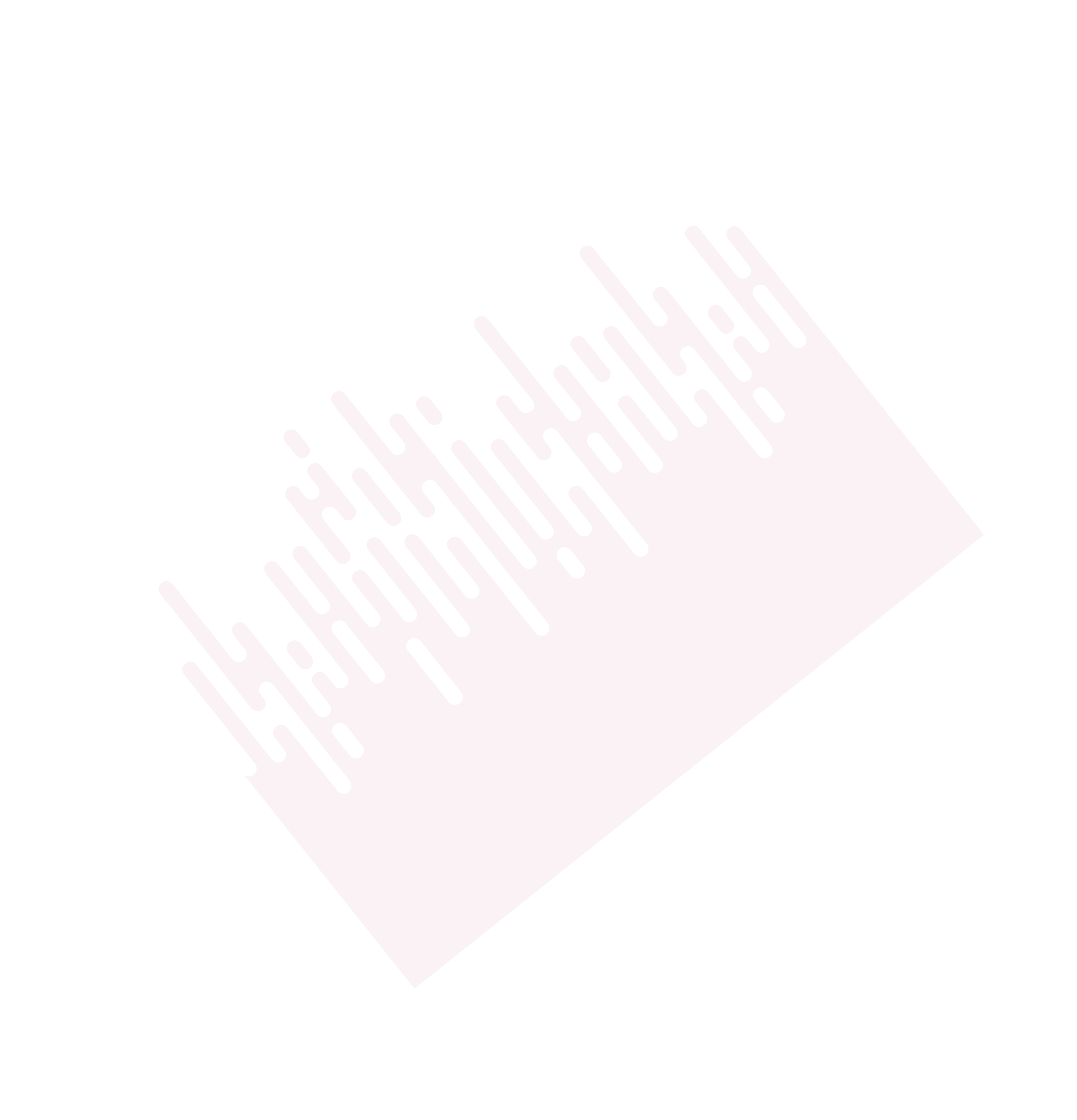 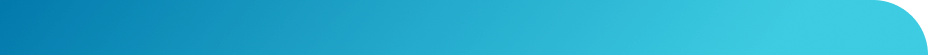 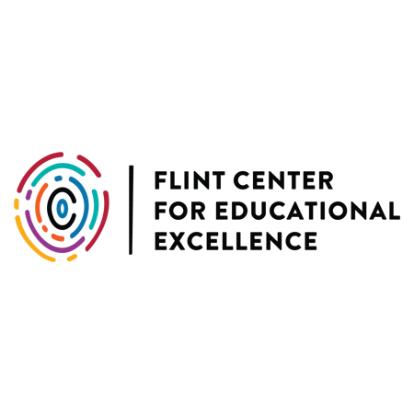 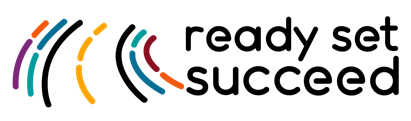 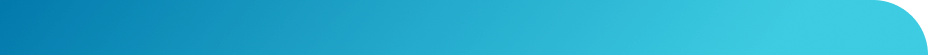 ACTIVITYPROPOSED TIME ALLOCATIONMATERIALSWelcome5 minutesSpeaker introductionIcebreaker: The Name Game10 minutesPair ShareOverview of Ready Set Succeed and Purpose of Direct Family Engagement & Advocacy Activities10 minutesParent Questionnaire15 minutesHandout – Parent QuestionnaireSmall Group Activity:  Communication Scenarios20 minutesHandout – Communication ScenariosClose5